Al Dirigente Scolastico dell’I.I.S.Via Dell’Immacolata, 47 CivitavecchiaPRESA VISIONE DELLA CIRCOLARE n.	E AUTORIZZAZIONE DEI GENITORIIl/la sottoscritto/a 				 Nato/a a	il	/	/ 		Il/la sottoscritto/a 				 Nato/a a	il	/	/ 		genitori (o esercenti la responsabilità genitoriale) dell’alunn_	,nat_ il	/	/	frequentante la classe sez………………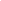 dell’ I.I.S. “Via Dell’Immacolata, 47”, di CivitavecchiaIN CONSIDERAZIONEdell’età del/della proprio/a/ figlio/a;del suo grado di autonomia;del fatto che il/la proprio/a figlio/a è dotato/a dell’adeguata maturità psico-fisica;del fatto di averlo/a istruito/a sulla strada da percorrere;AUTORIZZANOil/la proprio/a figlio/a ad uscire autonomamente dall’Istituto di “Via dell’Immacolata, 47” dopo aver terminato entrambe le prove Invalsi.CIVITAVECCHIA	/	/		FIRMAGENITORI/TUTORILa presente autorizzazione vale anche ai fini dell’utilizzo in autonomia, da parte del minore al termine dello svolgimento di entrambe, del mezzo privato di locomozione ovvero del servizio di trasporto pubblico, esonera il personale scolastico da ogni responsabilità connessa all’adempimento dell’obbligo di vigilanza.In fedeIl padre: 	La madre: 	Il delegato o chi ne fa le veciNel caso di un solo genitore firmatarioIl sottoscritto, consapevole delle conseguenze amministrative e penali per chi rilasci dichiarazioni non corrispondenti a verità, ai sensi del DPR 445/2000, dichiara di avere effettuato la scelta/richiesta in osservanza delle disposizioni sulla responsabilità genitoriale di cui agli artt. 316, 337 ter e 337 quater c.c., che richiedono il consenso di entrambi i genitori.Il genitore unico firmatario: 	Civitavecchia,	/	/		FIRMA 	Il dirigente scolastico PRENDE ATTO della presente autorizzazioneIL DIRIGENTE SCOLASTICOProf. Roberto Ciminellifirma autografa sostituita a mezzo stampa, ex art.3, comma 2 D.lgs. 39/93